第１号様式（第３条関係）住居番号付番等申出書　　　二宮町長　　　　　殿　　年　　月　　日 　　年　　月　　日 　　年　　月　　日 申請者住所申請者住所氏名氏名申請区分□新築　　□改築　　□移転　　□その他□変更（理由）　　　　　　　　　　　　　　　　　申請区分□新築　　□改築　　□移転　　□その他□変更（理由）　　　　　　　　　　　　　　　　　旧住居番号旧住居番号申請区分□新築　　□改築　　□移転　　□その他□変更（理由）　　　　　　　　　　　　　　　　　申請区分□新築　　□改築　　□移転　　□その他□変更（理由）　　　　　　　　　　　　　　　　　新住居番号新住居番号建　　　　　　物所在地所在地所在地建　　　　　　物構造□木造　　□鉄筋（骨）　　□その他　　　建完成年月日　　年　　月　　日完成年月日　　年　　月　　日建　　　　　　物用　途用　途用　途付近見取り図付近見取り図付近見取り図付近見取り図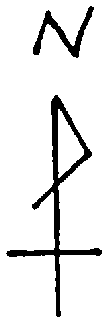 建物平面図建物平面図建物平面図建物平面図処理欄処理欄処理欄処理欄